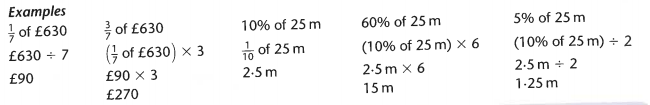 Fluency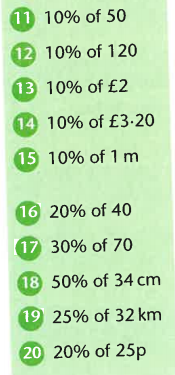 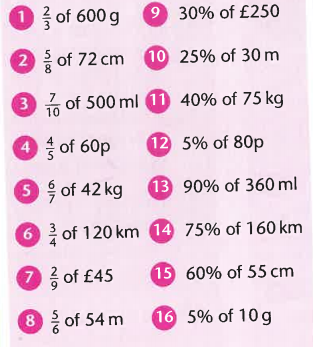 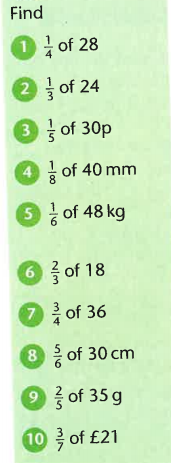 Varied Fluency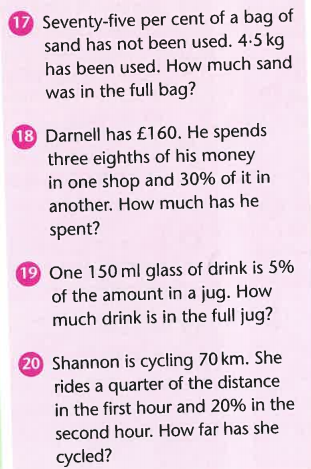 Reasoning                                                                                Problem Solving 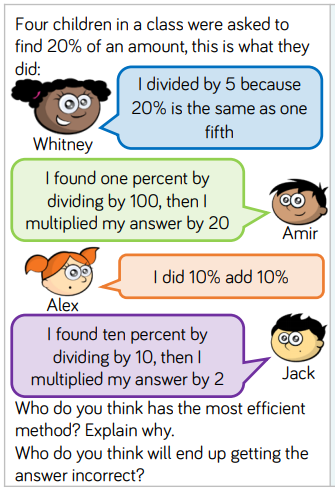 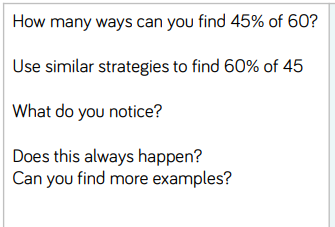 